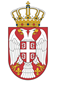 REPUBLIKA SRBIJA NARODNA SKUPŠTINAOdbor za spoljne poslove06 Broj: 06-2/37-2112. februar 2021. godineB e o g r a dNa osnovu člana 70. stav 1. alineja prva Poslovnika Narodne skupštine                                       11. SEDNICU ODBORA ZA SPOLjNE POSLOVEZA ČETVRTAK, 18.  FEBRUAR 2021. GODINE,SA POČETKOM U 14,00 ČASOVAD n e v n i   r e d Inicijative za posetePoziv za učešće na virtuelnom sastanku na temu  „Prevazilaženje raskoraka u podacima o Ciljevima održivog razvoja  16: Alati i pristupi u ubrzavanju prikupljanja podataka i izveštavanju o  Ciljevima održivog razvoja  16“, koji će se  održati na marginama 52. zasedanja Statističke komisije UN, 18. februara 2021. godine, u zajedničkoj organizaciji Kancelarije UN za drogu i kriminal (UNODC), Visokog komesarijata UN za ljudska prava (OHCHR) i Programa UN za razvoj (UNDP). Poziv za posetu srpskoj zajednici u  Hrvatskoj koja živi u Glini i okolnim selima u periodu od 20. do 24 februara 2021.godine .  Redovne aktivnosti stalnih delegacijaUčešće stalne delegacije NS RS  u Parlamentarnoj skupštini NATO-a na virtuelnom sastanku visokih predstavnika Vlade RS sa Međunarodnim štabom NATO i Misijom SAD pri NATO, 24. februara 2021. godine. Učešće stalne delegacije NS RS  u Parlamentarnoj skupštini Crnomorske ekonomske saradnje na sastanku Odbora za ekonomiju, trgovinu, tehnologiju i pitanja životne sredine Parlamentarne skupštine Crnomorske ekonomske saradnje, koji će se održati putem video konferencije, 17. marta 2021. godine.    3.    Realizovani parlamentarni kontaktiZabeleška o o učešću člana Stalne delegacije NS RS u IPU Mladena Grujića na sastanku Izvršnog odbora Interparlamentarne unije, održanom 8. februara 2021. godine.Zabeleška o  učešću člana Stalne delegacije NS RS u IPU Mladena Grujića na sastanku Izvršnog odbora Interparlamentarne unije, održanom 22. januara 2021. godine.   4.    Realizovani ostali kontaktiZabeleška o  razgovoru  delegacije Odbora za spoljne poslove, koju je predvodio prof. dr Žarko Obradović, predsednik Odbora, sa ambasadorom Holandije Giles Bešor Plugom i atašeom za odbranu Ambasade Norveške Egil Daltveitom, održanom 2. decembra 2020.godine.   5.   Poslaničke grupe prijateljstvaPromene u sastavu poslaničkih grupa prijateljstva sa Azerbejdžanom, Albanijom, Alžirom,  Austrijom, Belgijom, Bosnom i Hercegovinom, Velikom Britanijom, Indonezijom, Kanadom, Luksemburgom, Nemačkom, Norveškom, Palestinom, Portugalijom, Turskom, Sjedinjenim Američkim Državama, Francuskom, Slovenijom, Hrvatskom,  Crnom Gorom,  Švajcarskom i Švedskom.    6.  RaznoSednica će se održati u Domu Narodne skupštine, Trg Nikole Pašića 13, sala II.            Mole se članovi Odbora da u slučaju sprečenosti da prisustvuju sednici Odbora, o tome obaveste svoje zamenike u Odboru.     PREDSEDNIK ODBORAProf. dr Žarko Obradović, s.r.